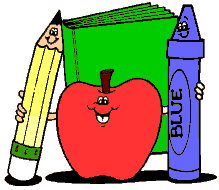 COUNTRY VIEW ELEMENTARY - KINDERGARTEN2022-2023 Supply ListOver the years, we have greatly appreciated the generous support we receive annually from our community to provide essential learning supplies for our students.  We are truly grateful to be a part of such an amazing community!  Although households should never feel obligated to provide school supplies, we realize some families may wish to donate supplies to be used at school.  The items included on this list will be used during the regular school day and distributed among all students.  These items may be brought from home on a voluntary basis; otherwise, they will be furnished by the school.  One regular size backpack with student name on the insideWish List Items:Crayola markers fine tipGallon size zipper-top bagsQuart size zipper-top bagsBaby wipesColored cardstockExtra glue sticksPlease DO NOT send toys to school.  Toys become a distraction.  Also, we do not want them to get lost or broken.THANK YOU!Monetary Donations:We also welcome any monetary donations on behalf of our students!  All monetary/cash donations must be processed through our school office and will be utilized for instructional activities during the regular school day.  If you would like to donate any amount under $250, please feel free to send it in or drop it off to our Country View Elementary main office.  Donations over $250 must be processed through the Weber School Foundation for tax-related purposes. 